Sender’s Full NameSender's addressDateAddress of the ReceiverDear _____ (Name of the Recipient),Happy Teacher Appreciation Week! Thank you so much for everything you do for us! All your fun activities and interesting lesson plans have taught me so much this year, and I always look forward to coming to class. You are the best!Sincerely,(Sender's Name)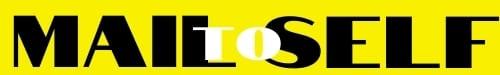 